 Bless Our Home Schedule of Chores	DailyMondayTuesdayWednesdayThursdayFridaySaturdaySundayDara*KitchenDishes/Sweep/Wipe Surfaces*Garagew/Darius wk3-4*Police House*Vacuum Kitch/TV RoomStraightenKitchenCabinetsSweepCobwebsDownstairs*Laundry*Clean BR drawers*Clean Closet StraightenBook ShelvesClean Bathroom Sinks/mirrorCounter*Select/Iron clothes*Fix hair*Wash/Clean CarUnpack Car*Clean Tub 1st SundayDJ1/15th Turtle Tank*Garage w/Daryn wk1-2*Pots/Pans*Police yard*Vacuum Dining/Living *Cobwebs upstairs*Clean Kids toilet, & floor around base*Laundry*Clean BR drawers*Clean Closet*Straighten School Room/ cabinets & drawersClean Top of Chicken Coop*Collect Trash around House*Trash bins to curb*Select/Iron clothes*Cut hair*Wash/Clean CarUnpack Car*Clean Tub 2nd SundayDaryn*Garage w/DJ *Sweep Fr.Porch*Wipe/Set Table*Police Yard*Vacuum Stairs/Foyer*Laundry*Clean BR drawers*Clean ClosetClean Bathroom Sinks/mirrorCounter*Straighten Shoe Closet*Clean Microwave*Remove Trash From Car*Select/Iron clothes*Fix hair*Wash/Clean CarUnpack Car*Clean Tub 3rd SundayDarius1/15th Turtle Tank*Food/H20 *Chicken Coop*Garage w/Dara wk3 -4*Police Yard*Close gates*Vacuum Boys/Daryn/Hall*Clean ½ bath toilet, & floor around base*Laundry*Clean BR drawers*Clean ClosetClean Window SillClean Shoe Closet*Clean Bottom of Chicken Coop*Collect Trash around House*Roll trash bins to curb*Select/Iron clothes*Cut hair*Wash/Clean CarUnpack Car*Clean Tub 4th SundayDallas*Clean Up Toys*Turtle Light*Sofa Pillows*Straighten shoes in BR*Close Doors*Vacuum Mom/DaraClean Hand Rails*Dust*WaterFlowersClean Door KnobsClean Light Switches*Remove trash from car*Laundry*Tidy BR drawers*Tidy Closet*Select/Iron clothes*Cut hair*Wash/Clean CarUnpack Car*Clean Tub 5th SundaySaturday, Week 1Change Sheets/LinenSaturday, Week 2Clean Out Refrigerator/StoveSaturday, Week 3Rake LeavesSaturday, Week 4Clean Out ToolshedSelf-Check:Did I work hard and do my best, as unto the Lord?Do I have the freedom to leave my chores and start something else?Did I ask if there was anything else I could help the family do?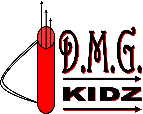 